МУНИЦИПАЛЬНОЕ БЮДЖЕТНОЕ ОБЩЕОБРАЗОВАТЕЛЬНОЕ УЧРЕЖДЕНИЕСРЕДНЯЯ ОБЩЕОБРАЗОВАТЕЛЬНАЯ ШКОЛА № 48Первомайского района г. Ижевска. Ижевск, ул. Коммунаров, д.144тел /факс (3412) 665275 E-mail: sсhоol48-18@yandex.ru                                                                                                                                         УТВЕРЖДАЮ                                                                                                                                    Директор МБОУ СОШ № 48                                                                                                                _______________ Т.А. Агеева « 28 » апреля 2022 года                                                                                                                                                                                                                                                                  Информационная справка
по итогам профориентационной работы в МБОУ СОШ № 48за 2021/2022 учебный год                                                                                                                Составитель:                                         Дмитровская А.И.Зам. директора по ВР                                                                                                                                          Ижевск 2022Информационная справка
по итогам профориентационной работы в МБОУ СОШ № 48за 2021/2022 учебный годВ соответствии с планом внутришкольного контроля на 2021/2022 учебный год, с планом воспитательной работы на 2020-2025 гг., в соответствии с годовым отчетом по воспитательной работе за текущий учебный год, проведен анализ эффективности профориентационной работы. Всего: 473 обучающихся.Объекты анализа:мероприятия по профориентационной работе в МБОУ СОШ № 48 (программа, план, классы, охваченные различными профориентационными мероприятиями, наличие материалов и методических разработок);наличие локальных нормативных актов;реализация курсов «Профессиональное самоопределение»;сопровождение профессионального самоопределения обучающихся (план работы по сопровождению профессионального самоопределения и профессиональной ориентации обучающихся);дополнительные общеразвивающие программы по направлениям (научно-техническое, естественнонаучное, художественное, физкультурно-спортивное, социально-гуманитарное, туристско-краеведческое);взаимодействие с учреждениями/предприятиями по проведению ранней профориентации обучающихся (количество договоров/соглашений (№ договора, дата подписания) о взаимодействии по вопросам профориентации;проведение профориентации обучающихся с ОВЗ (мероприятия для родителей, количество обучающихся 5-11 классов, принявших участие в мероприятиях и психолого-педагогической диагностике);выявление предпочтений обучающихся в области профессиональной ориентации (доля обучающихся 6-11 классов, принявших участие в психолого-педагогической диагностике склонностей, способностей и компетенций обучающихся, необходимых для продолжения образования и выбора профессии);взаимодействие с ПОО и ОО ВО (анализ поступивших среди 9, 11 классов);участие предприятий и учреждений в проведении профориентационных мероприятий для обучающихся (название предприятий и мероприятий, совместные проекты, экскурсии, акции, классные часы, родительские собрания, «круглые столы» и пр.);участие в реализации региональных и всероссийских проектов (онлайн-уроки Цифры, «Шоу профессий», «ПроеКтория», «Большая перемена», чемпионатное движение «WorldSkills Russia», центр «Сириус», «Билет в будущее», тестирование, мастер-классы и др.);участие в муниципальных, республиканских, всероссийских олимпиадах, конкурсах, соревнованиях;участие в программах Центра занятости населения (ЦЗН), Днях открытых дверей, учебных центров, мероприятиях учебных заведений ВО и СПО и др.;анализ доли поступивших обучающихся в соответствии с перечнем «ТОП - РЕГИОН» профессий;при наличии: предпрофильные классы и профильные классы – анализ деятельности, оценка эффективности проделанной работы (или изучение углубленно отдельных учебных предметов);пункты, необходимые для учета в работе на следующий учебный год для улучшения эффективности профориентационной работы.На основании Приказа от 01.09.2021 № 161/1 – ответственным за профориентационную работу в МБОУ СОШ № 48 назначена Дмитровская А.И., зам. директора по ВР, тел. 89124682629.Аналитическая справка по итогам психолого-педагогической диагностики склонностей учащихся 6-11 классов.Исследование диагностики склонностей учащихся проводилось согласно плану работы педагога-психолога в рамках профориентационной деятельности.Цель: выявление профессиональных склонностей учащихся.Методика: Определение профессиональных склонностей (методика Л. Йовайши в модификации Г. Резапкиной)Дата:  08.02. -17.02.2022г.Количество учащихся, принявших участие в профориентационном исследовании (оптанты): 212 человек (93 % от общего числа учащихся 6-11 классов)Полученные результаты:Методика «Определение профессиональных склонностей» разработанная  Л. Йовайши модифицирована российским профориентологом  Г. В. Резапкиной  и применима в работе с учащимися от 12 лет. Данная методика валидна, прошла многолетнюю апробацию, поэтому  данная методика применена нами в исследовании.Полученные результаты позволяют сделать следующие выводы.Большая часть оптантов  (79,32 %) имеют выраженную профессиональную склонность. Профессиональные  склонности не удалось выявить у 20,68 % оптантов. Характерно, что показатель уменьшается при приближении к завершению обучения в школе: среди 6-классников данный показатель составляет 31,57 %, у 10-11-классников уже только 5,13 %. Среди 11-классников все оптанты с выраженными  профессиональными  склонностями.По шкале I — склонность к работе с людьми - выявлена  у  25,47 % учащихся. Этот показатель также увеличивается за время обучения в среднем и старшем звене: от 5,26% у 6-классников до 33,28% у 10-11-классников.  Эта шкала касается  профессий, связанные с управлением, обучением, воспитанием, обслуживанием (бытовым, медицинским, информационным). Требования к профессионалу: интерес и терпимость к людям, тактичность, развитый эмоциональный интеллект.По шкале II — склонность к исследовательской деятельности- выявлена  у 8,02 % оптантов. Показатель незначительно увеличивается от средней к старшей школе.  Эта шкала включает в себя профессии, связанные с разработкой новых идей и технологий в любой отрасли.  Требования к профессионалу данной области: теоретическая подготовка, интуиция, самостоятельность и гибкость мышления.По шкале III — склонность к практической деятельности выявлена  у 8,46 % оптантов. Показатель практически не меняется от средней к старшей школе. Данная шкала касается сферы производства и обработки материалов; обслуживания механизмов и конструкций; управления  техникой; изготовления изделий. Требования к профессионалу: теоретические знания, практические навыки, сила, выносливость.По шкале IV — склонность к эстетическим  видам деятельности выявлена  у 13,63 % оптантов. Показатель незначительно уменьшается от средней к старшей школе. Шкала касается творческих профессий, связанных с изобразительной, музыкальной, литературно-художественной, актерско-сценической деятельностью. Профессии  требуют наличия специальных способностей( музыкальных, литературных, актерских и др). По шкале V — склонность к экстремальным видам деятельности выявлена  у 11,75 % оптантов. Показатель  уменьшается от средней к старшей школе, что, возможно связано с возрастанием уровня критического мышления у оптантов, осмыслением сути  профессий, связанные с занятиями охранной, спасательной и оперативной деятельностью, службой в армии. Требования к профессионалу: подготовка, смелость, самоотверженность.По шкале VI — склонность к планово-экономическим видам деятельности выявлена  у  7,99 % учащихся. Показатель незначительно увеличивается от средней к старшей школе. Профессии, связанные с расчетами делопроизводством, анализом и преобразованием информации любого рода. Требования к профессионалу: аккуратность, исполнительность, ответственность.Рекомендации:Продолжить профориентационную деятельность с учащимися 7-11 классов.Психологическую диагностику в 6-7 классах необходимо  сопровождать краткой, но информативной и запоминающейся беседой по теме занятия, небольшими упражнениями и заданиями.Продолжить знакомство учащихся 8-9 классов с психологическими особенностями и развивать у них умения соотносить их с требованиями профессий.Оказывать поддержку учащихся 10-11 классов на пути  профессионального  и личностного самоопределения. Аналитический отчет. Олимпиады (участие).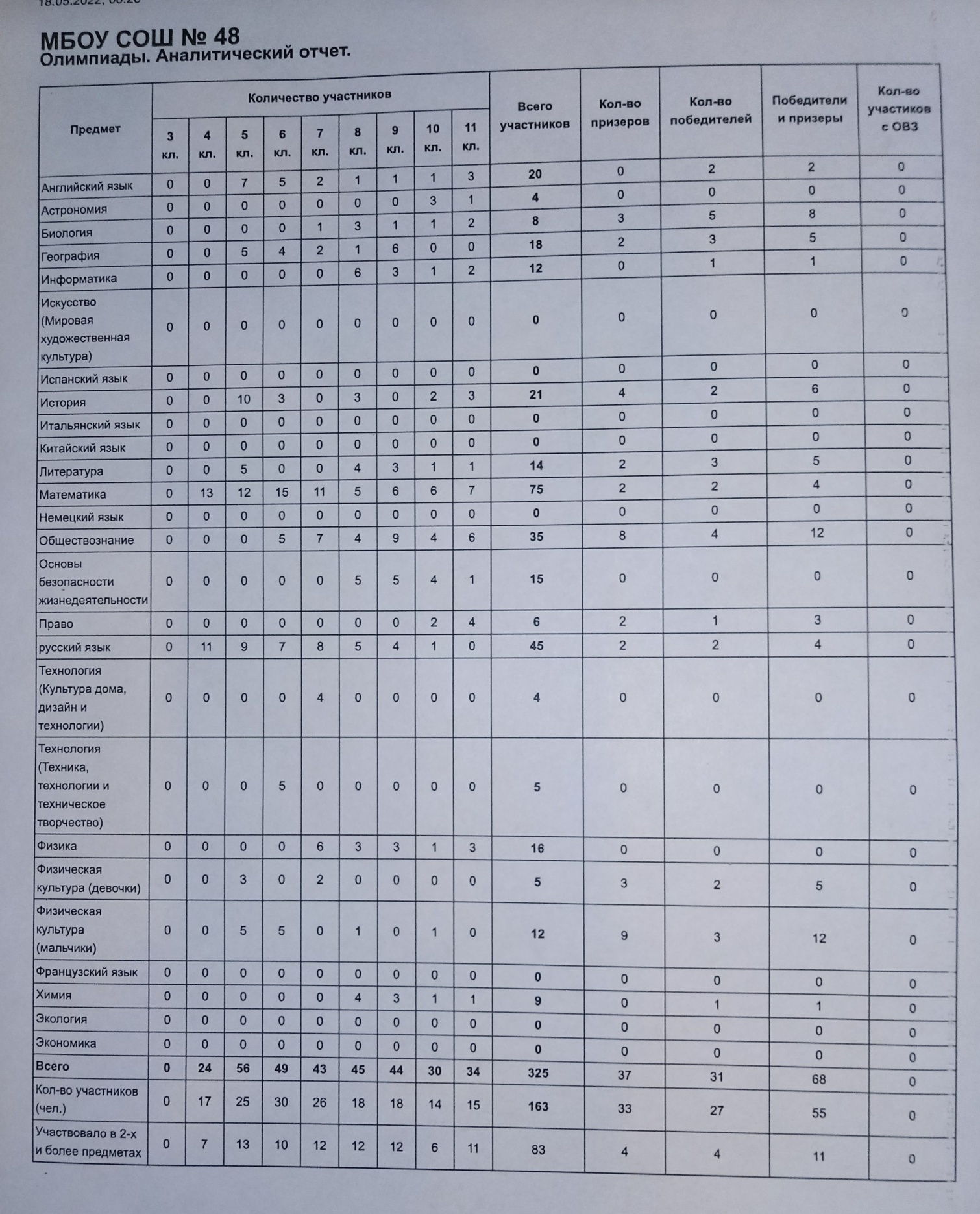 Мероприятия по профориентационной работе.В начале учебного года был составлен и утвержден план работы на 2021-2022 учебный год по профессиональной ориентации обучающихся. В школе реализуется внутришкольный проект «Твой выбор».Проект реализуется в трех возрастных группах:1–4-е классы;5–8-е классы;9–11-е классы.1–4-е классы:Охват обучающихся – 199 обучающихсяПрофориентационная работа реализуется в рамках внеурочной деятельности, организации онлайн-экскурсий, школьных ярмарок, классных часов. Основная цель – формирование у младших школьников ценностного отношения к труду, понимание его роли в жизни человека и в обществе; развитие интереса к учебно-познавательной деятельности.В начальной школе реализуются курсы дополнительного образования и внеурочной деятельности, которые помогают определиться учащимся с профориентационной направленностью: хореографический кружок (Дмитриева Алина Сергеевна), легкая атлетика (Баталов Алексей Вячеславович). За 2021-2022 учебный год в школе прошли:выставки ко Дню народного единства, Дню Космонавтики, «Школа – госпиталь», День пожарника и др. Ребята представили свои поделки, рисунки, аппликации, коллажи, выполненные самостоятельно и совместно с педагогами и родителями;подготовка и участие в республиканском онлайн-фестивале «Соцпроект» в номинации: лучший социальный ролик  и городском конкурсе рисунков «Зимние виды спорта» и др., где учащиеся школы стали победителями и призерами.конкурсы рисунка «Разговор о правильном питании», «Рыжий фестиваль», «Профессии наших родителей», конкурс экологического рисунка, конкурс рисунков спортивной тематики, конкурс открыток и др.Основной формой профориентационной работы с учащимися остаются классные часы.Тематика проведенных классных часов по профориентации 1-4 классов:«Все профессии нужны, все профессии важны»«Твой выбор» «Когда я вырасту, стану..» «День семьи, любви и верности» Встречи с сотрудниками Библиотек имени Горького, имени Гайдара «Профессия - библиотекарь»«Кем я хочу стать» и другие.План внеурочной деятельности  МБОУ СОШ № 48   (1-4 классы) на 2021-2022 учебный годРасписание внеурочной деятельности 2021-2022, 1-4 классыРежим работы кружков и секций на 2021-2022 уч. год5–8-е классы:Охват обучающихся – 235 учащихся.Профориентационная работа реализуется в рамках дополнительного образования, во время онлайн экскурсий, на классных часах. Работа направлена на развитие у школьников личностного смысла в приобретении познавательного опыта и интереса к профессиональной деятельности; представления о собственных интересах и возможностях (формирование образа «Я»); приобретение первоначального опыта в различных сферах социально-профессиональной практики: технике, искусстве, медицине, сельском хозяйстве, экономике и культуре.В школе в рамках дополнительного образования и внеурочной деятельности для учеников 5–8-х классов организованы занятия. Курсы внеурочной деятельности, которые помогают определиться учащимся с  профориентационной направленностью:План внеурочной деятельности  МБОУ СОШ № 48   (5-11 классы) на 2021-2022 учебный годСоздание отрядов: юных инспекторов движения (ЮИД) «Светофор» и волонтеров «Доброе дело волонтера» на 2021-2022Организовано сотрудничество в реализации профориентационного проекта: «Ступени» в КНП «Станция» МБОУ ДО ЦПК «Пульс» (Договор о сотрудничестве от 01.12.2021 № 13, от 25 апреля 2022 № 29), в рамках которого учащиеся знакомятся с профессиями разных сфер, посещают экскурсии и встречи с интересными людьми.В рамках общественно-полезной деятельности ученики вместе с классными руководителями проводят генеральную уборку в закрепленных за классом учебных кабинетах с письменного согласия родителей на труд.Педагогами-психологами проведены исследования, изучены профессиональные намерения школьников: склонности, интересы, индивидуальные различия, наличия и обоснованности профессиональных планов, по результатам которых составлены аналитические справки.Классными руководителями 5–8-х классов проведены классные часы с профессиональной направленностью по темам: «В мире профессий» «Я и моя будущая профессия»«Мир моих увлечений»; «Кем я хочу стать"»;«Профессии моих родителей» и другие.Учащимся 5–8-х классов оказана информационно-справочная помощь, позволяющая расширить представления о мире профессионального труда, содержании профессий, требованиях, предъявляемых к человеку той или иной профессии.Учащиеся 5–8-х классов приняли участие в общешкольных и городских конкурсах рисунков о профессиях, а также в спортивных мероприятиях школы, проводимых учителями физической культуры, в том числе и Советом Отцов школы.Обучающиеся 8А класса приняли участие в городском конкурсе «Мой профессиональный выбор», команда школы – получила грамоту за достойное участие. За 2021-2022 учебный год для учеников 8-х классов было организовано участие в открытых уроках в режиме онлайн на порталах «Проектория»: «Открытые уроки.рф», направленных на профессиональное самоопределение учащихся:«Кулинарное дело», «Ландшафтный дизайнер» «Специалист по аддитивным технологиям», «Оператор беспилотных авиационных систем», «Лабораторный химический анализ»«Технологии моды», «Коллаборация юниорских компетенций чемпионата»«Компетенция Малярные и декоративные работы»;Компетенция: «Ремесленная керамика»9–11-е классы:Охват обучающихся – 39 учащихсяБолее целенаправленно профориентационная работа реализуется в 9–11-х классах через работу с учащимися и родителями. Оно реализуется в рамках факультативных и внеурочных занятий и по выбору; группового и индивидуального консультирования с целью выявления и формирования осознанного принятия решения о выборе профиля обучения. Основная цель мероприятий – обучение действиям по самоподготовке и саморазвитию, формирование профессиональных качеств в избранном виде труда, коррекция профессиональных планов, оценка готовности к избранной деятельности.Классными руководителями составлена маршрутная карта интересов учащихся по данным наблюдений, тестирования, анкетирования, где фиксируются увлечения и интересы детей.В 9-х классах ежегодно проводится профориентационная диагностика.По результатам диагностики учащимся даются рекомендации и перечень предпочтительных сфер профессиональной деятельности.Проведено общешкольное родительское собрание для родителей, обучающихся 9-х классов, где родители были ознакомлены с правилами поступления в образовательные учреждения СПО и вариантами построения индивидуальной траектории получения профессионального образования, а так же дважды выступал психолог «ПерспективаПро» Горбушин А.А. с лекциями по социализации.В школе есть стенд по профориентации с регулярно обновляемой актуальной информацией для выпускников о Днях открытых дверей ВУЗов и ССУЗов.  За период 2021-2022 учебного года учащиеся 9-11 классов организовано принимали участие в открытых уроках в режиме онлайн на порталах «Проектория» и «Открытые уроки.рф», направленных на профессиональное самоопределение учащихся:«Кулинарное дело», «Ландшафтный дизайнер», «Специалист по аддитивным технологиям», «Оператор беспилотных авиационных систем», «Лабораторный химический анализ», «Технологии моды», «Коллаборация юниорских компетенций чемпионата», «Компетенция Малярные и декоративные работы», Компетенция «Ремесленная керамика».В 2021 году ученики 9А и 9Б классов принимали участие во Всероссийском проекте «Билет в будущее». Участие приняли 25 человек по условиям регионального оператора. Педагог-навигатор: Дмитровская А.И. В рамках проекта проведены профориентационные уроки, учащиеся зарегистрированы на платформе «Билет в будущее», дети-участники проекта прошли блок профориентационных диагностических методик, для учащихся проведена профконсультация по итогам диагностики, ученики были записаны и прошли профессиональные пробы в учреждениях СПО и ДПО (ИПЕК, ЦДТ). Посещены пробы «Администрирование баз данных», «Пятипрядная коса», «Создание логотипа», «Электромонтаж», «Фронтенд-разработчик», «Графический дизайн». Пройдены курсы повышения квалификации 36 часов «Методы и технологии профориентационной работы педагога-навигатора Всероссийского проекта «Билет в будущее» Дмитровской А.И.Школа является финалистом городского конкурса «Мир педагога» (Лебедева Дарья 9А класс).В 2021 году на районном (межшкольном) этапе соревнований юниоров 14+ «Молодые профессионалы» по компетенциям социально-педагогической направленности, компетенция «Начальная школа», приняли участие Ожегова Мария и Фролова Алина (ученицы 11 класса и 10 класса).В школе несколько лет подряд реализуется профориентационный городской проект «Город мастеров».В течении учебного года были организованы встречи с представителями учебных заведений и представителей кадровых служб: Кадровая служба транспортной полиции МВД РФ (Ижевский линейный отдел);Ижевский юридический институт (филиал) Российская правовая академия Министерства юстиции РФ;Колледж градостроительства;Военкомат ленинского района;Представитель приемной комиссии ФГБОУ ВПО РТ «КАИ»;Представитель Российского университета профсоюзов (г. Санкт-Петербург, Московский филиал).Реализация курса «Профессиональное самоопределение»:В 9-х классах введен курс занятий по программе «Твой выбор». Цель курса - способствовать профессиональному, личностному и жизненному самоопределению старшеклассников.Задачи курса состоят в том, чтобы учащиеся:•	составили целостное представление о мире профессий, соотносимых с профилями обучения; освоили понятия, характеризующие профессиональную деятельность человека по различным профилям;•	исследовали собственные познавательные интересы, склонности, способности;•	определили пути и способы развития своих познавательных и личностных возможностей в системе профильной образовательной подготовки и в получении будущей профессии;•	спроектировали свой профессиональный путь;•	имели представление о рынке труда, востребованные профессии г. Ижевска.Использование метода проектов позволяет на деле реализовать деятельностный подход в обучении и освоении курса. Включение в рабочую программу активизирующих профориентационных методик способствуют активизации профессионального самоопределения подростков и построению личной профессиональной перспективы.На занятиях учащиеся изучают свои возможности, узнают о новых направлениях профессий, знакомятся с учебными заведениями не только на территории республики, но и за ее пределами.Модули курса: I.	Мир профессийII.	Стратегии выбораIII.	«Образ «Я»IV.	Технология карьеры.В школе нет профильных и предпрофильных классов. Анализ поступаемости выпускников ОО показывает, что 98 % учеников после 9, 11-х классов поступают в СПО и ВУЗ, продолжая получать образование. Выпускники ООО и СОО получают профессиональное образование по направления подготовки из перечня «ТОП-РЕГИОН». Выводы:В МБОУ СОШ № 48 в течение 2021-2022 учебного года велась целенаправленная работа по профориентации учащихся в соответствии с уровнями образования.План профориентационной работы 2021-2022 учебного года реализован полностью.В организации профориентационной деятельности с учащимися использовались разнообразные формы работы, применялись современные педагогические технологии.Школа активно участвовала в конкурсном движении по профориентации и принимала участие во Всероссийских профориентационных проектахБольшую эффективность оказали мастер-классы, ВКС, онлайн-встречи.Реализация курсов «Профессиональное самоопределение» оказала положительное влияние на профессиональный выбор старшеклассников.Рекомендации:Продолжить работу по профессиональной ориентации учащихся во следующем 2022-2023 учебном году.Продолжить работу по организации сотрудничества школы с учреждениями дополнительного и профессионального образования, а также с предприятиями города.Привлекать родителей учащихся для профориентационной работы.Классным руководителям разнообразить систему профориентационной работы.Психологам школы, ответственным за  профориентационную работу, оказывать помощь классным руководителям по планированию профориентационной работы с учащимися различных возрастных групп.Председателю ПК классных руководителей, координировать работу классных руководителей по преемственности профориентационной работы между ступенями образования, по организации индивидуальной работы с учащимися и их родителями для формирования обоснованных профессиональных потребностей и их педагогической коррекции через работу ПК классных руководителей.Справку составила: Дмитровская А.И.КлассКол-во челСклонность к работе с людьмиСклонность к исследовательской, интеллектуальной  работеСклон-ность к практической деятель-ностиСклон-ность к эстетическим видам деятель-ностиСклон-ность к экстремальным видам деятельностиСклон-ность к планово-экономическим видам деятель-ностиПрофес-сиональная склонность не выражена6 А15 из 1710234056 Б23 из 2522144377 А22 из 2550233187 Б22 из 2561143168 А20 из 2362222248 Б23 из 2573142249 А19 из 2161323049 Б21 из22821312410 А18 из 19432223211 А21 из 219332130Всего212 из 22754(25,47)17(8,02%)18(8,46%)29(13,63%)25(11,75%)17(7,99%)44(20,68%)НаправлениеНазвание1а1б2а2б3а3б4а4бОбщеинтеллектуальноеГрупповые занятия«Занимательная грамматика»1ч1ч1ч1чОбщеинтеллектуальноеГрупповые занятия«Занимательный русский язык»1ч1чОбщеинтеллектуальноеГрупповые занятияМатематическое конструирование1ч1чОбщеинтеллектуальноеГрупповые занятия«Занимательное словообразование»1чОбщеинтеллектуальноеГрупповые занятия«Умники и умницы»1ч1чДуховно-нравствен-ноеГрупповые занятия«Истоки возрождения»1ч1ч1ч1ч1ч1чОбщекультурноеГрупповые занятия«Разговор о правильном питании»1ч1ч1ч1ч1ч1ч1чОбщекультурноеГрупповые занятия«Умелые ручки»1чСоциальноеГрупповые занятия«Дорожная азбука»1ч1чСоциальноеГрупповые занятия«Дорожная безопасность»1ч1чСоциальноеГрупповые занятия«Я гражданин России»1чСпортивноеГрупповые занятия«Здоровейка»2чИтого4ч4ч4ч4ч4ч4ч4ч4чпонедельниквторниксредачетвергпятница1аКлуб Механик,  Восточная 73а:1.Модульное оригами, Шамсиахметова Н.Н., 13.10-14.202.Шахматы- Шулятьева Т.С., 13.10-14.20Клуб Механик,  Восточная 73а:1.Модульное оригами, Шамсиахметова Н.Н., 13.10-14.202.Шахматы- Шулятьева Т.С., 13.10-14.201бХореография, спортзал, Дмитриева А.С., 12.00-13.00ИЗО, каб. 4, 12.00-13.00, Гаптрахманова В., ДДТ Перв.р-наБассейн, Баня № 2, Орджоникидзе, 41а, 12.00-13.002аХореография, спортзал, Дмитриева А.С., 12.00-13.00Робототехника, Мумиград, Пушкинская, 165, Ефимов С.А, 12.30-14.00Бассейн, Баня № 2, Орджоникидзе,   41а, Краснова Е.В.,  13.00-14.302б11.15-11.55 Текстильный дизайн, Зеленина О.Н.(ДДТ Перв.р-на), (корп.2)11.15-11.55 Текстильный дизайн, Зеленина О.Н.(ДДТ Перв.р-на), (корп.2)3аСоляная пещера, Мумиград, Пушкинская 165, 12.00-12.40Робототехника, Мумиград, Пушкинская 165, 11.00-12.30Умелые ручки, 6 каб., Тухватулина А.А., 11.30-12.453бИЗО, каб. 4, 11.00-12.00, Гаптрахманова В., ДДТ Перв.р-наРобототехника, Мумиград, Пушкинская, 165, Ефимов С.А, 12.00-13.0012.00-12.40 Текстильный дизайн, Зеленина О.Н.(ДДТ Перв.р-на), (корп.2)4аХореография, спортзал, Дмитриева А.С., 13.00-14.00Соляная пещера, Мумиград, Пушкинская 165, 11.40-12.40Занимательная грамматика, 2 каб., Брюхова Н.А., 12.10-12.504б12.45-14.00 Текстильный дизайн, Зеленина О.Н.(ДДТ Перв.р-на), (корп.2)12.45-14.00 Текстильный дизайн, Зеленина О.Н.(ДДТ Перв.р-на), (корп.2)№ п\пДатаВремяМесто СекцияВозраст, классыОтветственныйПонедельникСредаПятницаСуббота18.00-20.0017.00-19.0017.00-20.0010.00-14.00СпортзалСпортивные игрыБаскетбол-волейболПодготовка ВсОШ5-11 классыШкотов Е. А.ВторникЧетвергСуббота17.00-19.0017.00-19.0014.00-16.00СпортзалЛегкая атлетика 9-12 летБаталов А.В.Суббота11.15-14.2509.00-11.00СпортзалСпортивный клубПодвижные игры12-14 лет1-4 классыХлебова Е.Л.Суббота10.25-11.55Каб. 7Кружок родного края 5-6 кл.9 кл.Тебенькова Е.А.ВторникВторникЧетвергЧетвергЧетверг11.15-11.5512.45-14.0012.00-12.4011.15-11.5512.45-14.00Корпус 2Текстильный дизайн 2б класс4б класс3б класс2б класс4б класс Зеленина О.Н. (ДДТ Перв. р-на)Суббота10.25-11.55Каб. 6ИЗО9-11 летМорозова Н.В.Четверг11.15-12.45Каб. 6Умелые ручки3а классТухватулина А.А.Понедельник 12.00-15.00СпортзалХореография1-4 классы1б класс2а класс4а классДмитриева А.С.Среда14.35-16.05Каб. 6Правовой отряд «Есть идея!»11-15 летДмитровская А.И.ПонедельникСреда13.10-14.20Клуб Механик,  Восточная 73аМодульное оригамиШахматы1а класс(Клуб Механик)Шамсиахметова Н.Н.ВторникПонедельник12.00-13.0011.00-12.00Каб. 4ИЗО1б класс3б классГаптрахманова В., ДДТ Перв.р-наСредаВторник11.00-12.3012.00-13.00МумиградРобототехника3а класс3б классЕфимов С.А.ПятницаЧетверг13.0012.00Баня № 2Баня № 2БассейнБассейн2а класс1б классВяткина И.Г.Газизова Р.Р.НаправлениеНазвание5а5б6а6б7а7б8а8б9а9б10а11аОбщеинтеллектуальноеГрупповые занятияГрупповые занятияПутешествие в страну «Инфознайка»1Духовно-нравственноеГрупповые занятияГрупповые занятия«Я и мое Отечество»111222Духовно-нравственноеГрупповые занятияГрупповые занятия«Доброе дело волонтера»12ОбщекультурноеГрупповые занятияГрупповые занятия«Формула правильного питания»11211СоциальноеГрупповые занятияГрупповые занятия«Юные инспектора»2СоциальноеГрупповые занятияГрупповые занятия«Главное - безопасность!»111222СоциальноеГрупповые занятияГрупповые занятия«Выбор профессии»1СпортивноеСпортивноеГрупповые занятия«Здоровячок»1Итого2ч2ч2ч2ч2ч2ч3ч3ч3ч3ч4ч4ч«Светофор» 2021-2022«Доброе дело волонтера» 2021-2022Руководитель: Половникова Т.В., 8бРуководитель: Тухватулина А.А., 5бВ целях расширения форм работы с детьми по профилактике детского дорожно-транспортного травматизма, формирования у школьников активной позиции в проведении работы по ПДД и БДД, профилактике ДДТТС целью апробации новых форм организации занятости детей для развития их самостоятельной познавательной деятельности, профилактики вредных привычек, воспитания здорового образа жизниПоложение отряда ЮИД Положение отряда волонтеровКалендарно-тематическое планирование работы отряда юных инспекторов движения (ЮИД) согласно Положению о школьном отряде юных инспекторов движенияКалендарно-тематическое планирование работы отряда волонтеров согласно Положению о школьном отряде волонтеровСреда 14.00-16.00Понедельник 13.00-14.00Сведения о работе с одаренными школьниками по их подготовке ко всем этапам олимпиады:    Сведения о работе с одаренными школьниками по их подготовке ко всем этапам олимпиады:    Сведения о работе с одаренными школьниками по их подготовке ко всем этапам олимпиады:    Сведения о работе с одаренными школьниками по их подготовке ко всем этапам олимпиады:    Сведения о работе с одаренными школьниками по их подготовке ко всем этапам олимпиады:    Сведения о работе с одаренными школьниками по их подготовке ко всем этапам олимпиады:    Сведения о работе с одаренными школьниками по их подготовке ко всем этапам олимпиады:    Сведения о работе с одаренными школьниками по их подготовке ко всем этапам олимпиады:    Сведения о работе с одаренными школьниками по их подготовке ко всем этапам олимпиады:    Сведения о работе с одаренными школьниками по их подготовке ко всем этапам олимпиады:    1. Элективные  курсы  (русский   математика, история, обществознание,  биология, технология, физика, химия)1. Элективные  курсы  (русский   математика, история, обществознание,  биология, технология, физика, химия)1. Элективные  курсы  (русский   математика, история, обществознание,  биология, технология, физика, химия)1. Элективные  курсы  (русский   математика, история, обществознание,  биология, технология, физика, химия)1. Элективные  курсы  (русский   математика, история, обществознание,  биология, технология, физика, химия)1. Элективные  курсы  (русский   математика, история, обществознание,  биология, технология, физика, химия)1. Элективные  курсы  (русский   математика, история, обществознание,  биология, технология, физика, химия)1. Элективные  курсы  (русский   математика, история, обществознание,  биология, технология, физика, химия)1. Элективные  курсы  (русский   математика, история, обществознание,  биология, технология, физика, химия)1. Элективные  курсы  (русский   математика, история, обществознание,  биология, технология, физика, химия)2. Факультатив  (черчение,  русский  язык)2. Факультатив  (черчение,  русский  язык)2. Факультатив  (черчение,  русский  язык)3. Кружки  от  учреждений  дополнительного  образования  детей - театр, ИЗО - дизайн, волейбол, легкая атлетика, баскетбол3. Кружки  от  учреждений  дополнительного  образования  детей - театр, ИЗО - дизайн, волейбол, легкая атлетика, баскетбол3. Кружки  от  учреждений  дополнительного  образования  детей - театр, ИЗО - дизайн, волейбол, легкая атлетика, баскетбол3. Кружки  от  учреждений  дополнительного  образования  детей - театр, ИЗО - дизайн, волейбол, легкая атлетика, баскетбол3. Кружки  от  учреждений  дополнительного  образования  детей - театр, ИЗО - дизайн, волейбол, легкая атлетика, баскетбол3. Кружки  от  учреждений  дополнительного  образования  детей - театр, ИЗО - дизайн, волейбол, легкая атлетика, баскетбол3. Кружки  от  учреждений  дополнительного  образования  детей - театр, ИЗО - дизайн, волейбол, легкая атлетика, баскетбол3. Кружки  от  учреждений  дополнительного  образования  детей - театр, ИЗО - дизайн, волейбол, легкая атлетика, баскетбол3. Кружки  от  учреждений  дополнительного  образования  детей - театр, ИЗО - дизайн, волейбол, легкая атлетика, баскетбол3. Кружки  от  учреждений  дополнительного  образования  детей - театр, ИЗО - дизайн, волейбол, легкая атлетика, баскетбол3. Кружки  от  учреждений  дополнительного  образования  детей - театр, ИЗО - дизайн, волейбол, легкая атлетика, баскетбол4. Участие  во  Всероссийских  интеллектуальных  конкурсах ("Русский медвежонок", "Зимние  интеллектуальные игры», 4. Участие  во  Всероссийских  интеллектуальных  конкурсах ("Русский медвежонок", "Зимние  интеллектуальные игры», 4. Участие  во  Всероссийских  интеллектуальных  конкурсах ("Русский медвежонок", "Зимние  интеллектуальные игры», 4. Участие  во  Всероссийских  интеллектуальных  конкурсах ("Русский медвежонок", "Зимние  интеллектуальные игры», 4. Участие  во  Всероссийских  интеллектуальных  конкурсах ("Русский медвежонок", "Зимние  интеллектуальные игры», 4. Участие  во  Всероссийских  интеллектуальных  конкурсах ("Русский медвежонок", "Зимние  интеллектуальные игры», 4. Участие  во  Всероссийских  интеллектуальных  конкурсах ("Русский медвежонок", "Зимние  интеллектуальные игры», 4. Участие  во  Всероссийских  интеллектуальных  конкурсах ("Русский медвежонок", "Зимние  интеллектуальные игры», 4. Участие  во  Всероссийских  интеллектуальных  конкурсах ("Русский медвежонок", "Зимние  интеллектуальные игры», 4. Участие  во  Всероссийских  интеллектуальных  конкурсах ("Русский медвежонок", "Зимние  интеллектуальные игры», "Британский  бульдог", "Золотое  руно", "Человек и природа",  "Кенгуру")"Британский  бульдог", "Золотое  руно", "Человек и природа",  "Кенгуру")"Британский  бульдог", "Золотое  руно", "Человек и природа",  "Кенгуру")"Британский  бульдог", "Золотое  руно", "Человек и природа",  "Кенгуру")"Британский  бульдог", "Золотое  руно", "Человек и природа",  "Кенгуру")"Британский  бульдог", "Золотое  руно", "Человек и природа",  "Кенгуру")"Британский  бульдог", "Золотое  руно", "Человек и природа",  "Кенгуру")"Британский  бульдог", "Золотое  руно", "Человек и природа",  "Кенгуру")5. Индивидуальные  занятия6. Участие  в  дистанционных  олимпиадах ("Звезда")6. Участие  в  дистанционных  олимпиадах ("Звезда")6. Участие  в  дистанционных  олимпиадах ("Звезда")6. Участие  в  дистанционных  олимпиадах ("Звезда")7. Дистанционные олимпиады на образовательном портале на базе интерактивной платформы для обучения детей Учи.руОписание социальной активности и внешних связей учреждения.В  интересах обучающихся администрацией МБОУ СОШ № 48 было организовано сотрудничество со следующими социальными партнерами: ДДТ Первомайского района (договор № 235 от 01.09.2021), МБОУ ДО ЦПК «Пульс» (договор о сотрудничестве и совместной деятельности от 02.08.2021), Филиал федерального государственного бюджетного образовательного учреждения ВО «Глазовский государственный педагогический институт имени В.Г. Короленко» (договор от 07.12.2020 № Ф-47/2020), МБОУ ДО НТЦ Механик,МБОУ ДО «ВЦП «Школа юных летчиков»,МБУ ГЦП «Подросток»,«Психолог – Плюс»,Центр «СоДействие»,«ПерспективаПро»,«Мумиград», Станция «Ступени» клуб «Пульс» (Договор о сотрудничестве от 01.12.2021 № 13, от 25 апреля 2022 № 29), ДДЮТ (договор о совместной деятельности от 12.11.2020 № 95-20/ДД(Ю)Т), БОУДО УР РЦ ДОД (договор о сотрудничестве от 01.09.2020 и 17.02.2022), клуб «Мегаполис», Центральная детская библиотека им. Горького, Национальная библиотека Удмуртской Республики.Также образовательное учреждение по вопросам профориентации сотрудничает с высшими учебными заведениями и техникумами.7. Дистанционные олимпиады на образовательном портале на базе интерактивной платформы для обучения детей Учи.руОписание социальной активности и внешних связей учреждения.В  интересах обучающихся администрацией МБОУ СОШ № 48 было организовано сотрудничество со следующими социальными партнерами: ДДТ Первомайского района (договор № 235 от 01.09.2021), МБОУ ДО ЦПК «Пульс» (договор о сотрудничестве и совместной деятельности от 02.08.2021), Филиал федерального государственного бюджетного образовательного учреждения ВО «Глазовский государственный педагогический институт имени В.Г. Короленко» (договор от 07.12.2020 № Ф-47/2020), МБОУ ДО НТЦ Механик,МБОУ ДО «ВЦП «Школа юных летчиков»,МБУ ГЦП «Подросток»,«Психолог – Плюс»,Центр «СоДействие»,«ПерспективаПро»,«Мумиград», Станция «Ступени» клуб «Пульс» (Договор о сотрудничестве от 01.12.2021 № 13, от 25 апреля 2022 № 29), ДДЮТ (договор о совместной деятельности от 12.11.2020 № 95-20/ДД(Ю)Т), БОУДО УР РЦ ДОД (договор о сотрудничестве от 01.09.2020 и 17.02.2022), клуб «Мегаполис», Центральная детская библиотека им. Горького, Национальная библиотека Удмуртской Республики.Также образовательное учреждение по вопросам профориентации сотрудничает с высшими учебными заведениями и техникумами.7. Дистанционные олимпиады на образовательном портале на базе интерактивной платформы для обучения детей Учи.руОписание социальной активности и внешних связей учреждения.В  интересах обучающихся администрацией МБОУ СОШ № 48 было организовано сотрудничество со следующими социальными партнерами: ДДТ Первомайского района (договор № 235 от 01.09.2021), МБОУ ДО ЦПК «Пульс» (договор о сотрудничестве и совместной деятельности от 02.08.2021), Филиал федерального государственного бюджетного образовательного учреждения ВО «Глазовский государственный педагогический институт имени В.Г. Короленко» (договор от 07.12.2020 № Ф-47/2020), МБОУ ДО НТЦ Механик,МБОУ ДО «ВЦП «Школа юных летчиков»,МБУ ГЦП «Подросток»,«Психолог – Плюс»,Центр «СоДействие»,«ПерспективаПро»,«Мумиград», Станция «Ступени» клуб «Пульс» (Договор о сотрудничестве от 01.12.2021 № 13, от 25 апреля 2022 № 29), ДДЮТ (договор о совместной деятельности от 12.11.2020 № 95-20/ДД(Ю)Т), БОУДО УР РЦ ДОД (договор о сотрудничестве от 01.09.2020 и 17.02.2022), клуб «Мегаполис», Центральная детская библиотека им. Горького, Национальная библиотека Удмуртской Республики.Также образовательное учреждение по вопросам профориентации сотрудничает с высшими учебными заведениями и техникумами.7. Дистанционные олимпиады на образовательном портале на базе интерактивной платформы для обучения детей Учи.руОписание социальной активности и внешних связей учреждения.В  интересах обучающихся администрацией МБОУ СОШ № 48 было организовано сотрудничество со следующими социальными партнерами: ДДТ Первомайского района (договор № 235 от 01.09.2021), МБОУ ДО ЦПК «Пульс» (договор о сотрудничестве и совместной деятельности от 02.08.2021), Филиал федерального государственного бюджетного образовательного учреждения ВО «Глазовский государственный педагогический институт имени В.Г. Короленко» (договор от 07.12.2020 № Ф-47/2020), МБОУ ДО НТЦ Механик,МБОУ ДО «ВЦП «Школа юных летчиков»,МБУ ГЦП «Подросток»,«Психолог – Плюс»,Центр «СоДействие»,«ПерспективаПро»,«Мумиград», Станция «Ступени» клуб «Пульс» (Договор о сотрудничестве от 01.12.2021 № 13, от 25 апреля 2022 № 29), ДДЮТ (договор о совместной деятельности от 12.11.2020 № 95-20/ДД(Ю)Т), БОУДО УР РЦ ДОД (договор о сотрудничестве от 01.09.2020 и 17.02.2022), клуб «Мегаполис», Центральная детская библиотека им. Горького, Национальная библиотека Удмуртской Республики.Также образовательное учреждение по вопросам профориентации сотрудничает с высшими учебными заведениями и техникумами.7. Дистанционные олимпиады на образовательном портале на базе интерактивной платформы для обучения детей Учи.руОписание социальной активности и внешних связей учреждения.В  интересах обучающихся администрацией МБОУ СОШ № 48 было организовано сотрудничество со следующими социальными партнерами: ДДТ Первомайского района (договор № 235 от 01.09.2021), МБОУ ДО ЦПК «Пульс» (договор о сотрудничестве и совместной деятельности от 02.08.2021), Филиал федерального государственного бюджетного образовательного учреждения ВО «Глазовский государственный педагогический институт имени В.Г. Короленко» (договор от 07.12.2020 № Ф-47/2020), МБОУ ДО НТЦ Механик,МБОУ ДО «ВЦП «Школа юных летчиков»,МБУ ГЦП «Подросток»,«Психолог – Плюс»,Центр «СоДействие»,«ПерспективаПро»,«Мумиград», Станция «Ступени» клуб «Пульс» (Договор о сотрудничестве от 01.12.2021 № 13, от 25 апреля 2022 № 29), ДДЮТ (договор о совместной деятельности от 12.11.2020 № 95-20/ДД(Ю)Т), БОУДО УР РЦ ДОД (договор о сотрудничестве от 01.09.2020 и 17.02.2022), клуб «Мегаполис», Центральная детская библиотека им. Горького, Национальная библиотека Удмуртской Республики.Также образовательное учреждение по вопросам профориентации сотрудничает с высшими учебными заведениями и техникумами.7. Дистанционные олимпиады на образовательном портале на базе интерактивной платформы для обучения детей Учи.руОписание социальной активности и внешних связей учреждения.В  интересах обучающихся администрацией МБОУ СОШ № 48 было организовано сотрудничество со следующими социальными партнерами: ДДТ Первомайского района (договор № 235 от 01.09.2021), МБОУ ДО ЦПК «Пульс» (договор о сотрудничестве и совместной деятельности от 02.08.2021), Филиал федерального государственного бюджетного образовательного учреждения ВО «Глазовский государственный педагогический институт имени В.Г. Короленко» (договор от 07.12.2020 № Ф-47/2020), МБОУ ДО НТЦ Механик,МБОУ ДО «ВЦП «Школа юных летчиков»,МБУ ГЦП «Подросток»,«Психолог – Плюс»,Центр «СоДействие»,«ПерспективаПро»,«Мумиград», Станция «Ступени» клуб «Пульс» (Договор о сотрудничестве от 01.12.2021 № 13, от 25 апреля 2022 № 29), ДДЮТ (договор о совместной деятельности от 12.11.2020 № 95-20/ДД(Ю)Т), БОУДО УР РЦ ДОД (договор о сотрудничестве от 01.09.2020 и 17.02.2022), клуб «Мегаполис», Центральная детская библиотека им. Горького, Национальная библиотека Удмуртской Республики.Также образовательное учреждение по вопросам профориентации сотрудничает с высшими учебными заведениями и техникумами.7. Дистанционные олимпиады на образовательном портале на базе интерактивной платформы для обучения детей Учи.руОписание социальной активности и внешних связей учреждения.В  интересах обучающихся администрацией МБОУ СОШ № 48 было организовано сотрудничество со следующими социальными партнерами: ДДТ Первомайского района (договор № 235 от 01.09.2021), МБОУ ДО ЦПК «Пульс» (договор о сотрудничестве и совместной деятельности от 02.08.2021), Филиал федерального государственного бюджетного образовательного учреждения ВО «Глазовский государственный педагогический институт имени В.Г. Короленко» (договор от 07.12.2020 № Ф-47/2020), МБОУ ДО НТЦ Механик,МБОУ ДО «ВЦП «Школа юных летчиков»,МБУ ГЦП «Подросток»,«Психолог – Плюс»,Центр «СоДействие»,«ПерспективаПро»,«Мумиград», Станция «Ступени» клуб «Пульс» (Договор о сотрудничестве от 01.12.2021 № 13, от 25 апреля 2022 № 29), ДДЮТ (договор о совместной деятельности от 12.11.2020 № 95-20/ДД(Ю)Т), БОУДО УР РЦ ДОД (договор о сотрудничестве от 01.09.2020 и 17.02.2022), клуб «Мегаполис», Центральная детская библиотека им. Горького, Национальная библиотека Удмуртской Республики.Также образовательное учреждение по вопросам профориентации сотрудничает с высшими учебными заведениями и техникумами.7. Дистанционные олимпиады на образовательном портале на базе интерактивной платформы для обучения детей Учи.руОписание социальной активности и внешних связей учреждения.В  интересах обучающихся администрацией МБОУ СОШ № 48 было организовано сотрудничество со следующими социальными партнерами: ДДТ Первомайского района (договор № 235 от 01.09.2021), МБОУ ДО ЦПК «Пульс» (договор о сотрудничестве и совместной деятельности от 02.08.2021), Филиал федерального государственного бюджетного образовательного учреждения ВО «Глазовский государственный педагогический институт имени В.Г. Короленко» (договор от 07.12.2020 № Ф-47/2020), МБОУ ДО НТЦ Механик,МБОУ ДО «ВЦП «Школа юных летчиков»,МБУ ГЦП «Подросток»,«Психолог – Плюс»,Центр «СоДействие»,«ПерспективаПро»,«Мумиград», Станция «Ступени» клуб «Пульс» (Договор о сотрудничестве от 01.12.2021 № 13, от 25 апреля 2022 № 29), ДДЮТ (договор о совместной деятельности от 12.11.2020 № 95-20/ДД(Ю)Т), БОУДО УР РЦ ДОД (договор о сотрудничестве от 01.09.2020 и 17.02.2022), клуб «Мегаполис», Центральная детская библиотека им. Горького, Национальная библиотека Удмуртской Республики.Также образовательное учреждение по вопросам профориентации сотрудничает с высшими учебными заведениями и техникумами.7. Дистанционные олимпиады на образовательном портале на базе интерактивной платформы для обучения детей Учи.руОписание социальной активности и внешних связей учреждения.В  интересах обучающихся администрацией МБОУ СОШ № 48 было организовано сотрудничество со следующими социальными партнерами: ДДТ Первомайского района (договор № 235 от 01.09.2021), МБОУ ДО ЦПК «Пульс» (договор о сотрудничестве и совместной деятельности от 02.08.2021), Филиал федерального государственного бюджетного образовательного учреждения ВО «Глазовский государственный педагогический институт имени В.Г. Короленко» (договор от 07.12.2020 № Ф-47/2020), МБОУ ДО НТЦ Механик,МБОУ ДО «ВЦП «Школа юных летчиков»,МБУ ГЦП «Подросток»,«Психолог – Плюс»,Центр «СоДействие»,«ПерспективаПро»,«Мумиград», Станция «Ступени» клуб «Пульс» (Договор о сотрудничестве от 01.12.2021 № 13, от 25 апреля 2022 № 29), ДДЮТ (договор о совместной деятельности от 12.11.2020 № 95-20/ДД(Ю)Т), БОУДО УР РЦ ДОД (договор о сотрудничестве от 01.09.2020 и 17.02.2022), клуб «Мегаполис», Центральная детская библиотека им. Горького, Национальная библиотека Удмуртской Республики.Также образовательное учреждение по вопросам профориентации сотрудничает с высшими учебными заведениями и техникумами.7. Дистанционные олимпиады на образовательном портале на базе интерактивной платформы для обучения детей Учи.руОписание социальной активности и внешних связей учреждения.В  интересах обучающихся администрацией МБОУ СОШ № 48 было организовано сотрудничество со следующими социальными партнерами: ДДТ Первомайского района (договор № 235 от 01.09.2021), МБОУ ДО ЦПК «Пульс» (договор о сотрудничестве и совместной деятельности от 02.08.2021), Филиал федерального государственного бюджетного образовательного учреждения ВО «Глазовский государственный педагогический институт имени В.Г. Короленко» (договор от 07.12.2020 № Ф-47/2020), МБОУ ДО НТЦ Механик,МБОУ ДО «ВЦП «Школа юных летчиков»,МБУ ГЦП «Подросток»,«Психолог – Плюс»,Центр «СоДействие»,«ПерспективаПро»,«Мумиград», Станция «Ступени» клуб «Пульс» (Договор о сотрудничестве от 01.12.2021 № 13, от 25 апреля 2022 № 29), ДДЮТ (договор о совместной деятельности от 12.11.2020 № 95-20/ДД(Ю)Т), БОУДО УР РЦ ДОД (договор о сотрудничестве от 01.09.2020 и 17.02.2022), клуб «Мегаполис», Центральная детская библиотека им. Горького, Национальная библиотека Удмуртской Республики.Также образовательное учреждение по вопросам профориентации сотрудничает с высшими учебными заведениями и техникумами.7. Дистанционные олимпиады на образовательном портале на базе интерактивной платформы для обучения детей Учи.руОписание социальной активности и внешних связей учреждения.В  интересах обучающихся администрацией МБОУ СОШ № 48 было организовано сотрудничество со следующими социальными партнерами: ДДТ Первомайского района (договор № 235 от 01.09.2021), МБОУ ДО ЦПК «Пульс» (договор о сотрудничестве и совместной деятельности от 02.08.2021), Филиал федерального государственного бюджетного образовательного учреждения ВО «Глазовский государственный педагогический институт имени В.Г. Короленко» (договор от 07.12.2020 № Ф-47/2020), МБОУ ДО НТЦ Механик,МБОУ ДО «ВЦП «Школа юных летчиков»,МБУ ГЦП «Подросток»,«Психолог – Плюс»,Центр «СоДействие»,«ПерспективаПро»,«Мумиград», Станция «Ступени» клуб «Пульс» (Договор о сотрудничестве от 01.12.2021 № 13, от 25 апреля 2022 № 29), ДДЮТ (договор о совместной деятельности от 12.11.2020 № 95-20/ДД(Ю)Т), БОУДО УР РЦ ДОД (договор о сотрудничестве от 01.09.2020 и 17.02.2022), клуб «Мегаполис», Центральная детская библиотека им. Горького, Национальная библиотека Удмуртской Республики.Также образовательное учреждение по вопросам профориентации сотрудничает с высшими учебными заведениями и техникумами.